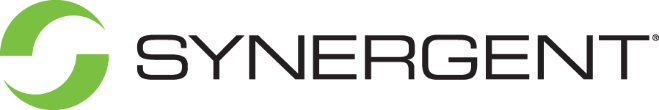 P.O. Box 1236
Portland, ME 04104
www.synergentcorp.com    

MEDIA RELEASE
For Immediate Release
January 27, 2021For More InformationContact: Jen Burke
Corporate Communications & Public Affairs Manager207-773-5671, Ext. 295jburke@mainecul.orgGoldmark Federal Credit Union Signs New Agreement with Synergent to Host the Symitar Episys Core Processing System (WESTBROOK, ME) - Synergent is pleased to announce that Goldmark Federal Credit Union has signed a ten-year agreement with Synergent to provide the Symitar® Episys® core processing system. The credit union also signed agreements with Synergent for the following: marketing services; statement, check, and ATM/debit card processing; bill pay; mobile deposit capture; and Orpheus digital banking through Access Softek.“Goldmark was looking for more than a traditional managed service provider,” said Penny A. Brown, CEO at Goldmark Federal Credit Union. “We wanted a long-term partner who was going to be just as focused as we are on our members and with identifying new efficiencies. We found that with Synergent.”Goldmark Federal Credit Union is headquartered in Attleboro, Massachusetts has 3,200 members, and holds over $36 million in assets. The credit union serves people who live, work, and worship in the communities of North Attleboro, Seekonk, Dighton, Rehoboth, Norton, Mansfield and Attleboro.“It truly is exciting to welcome another New England-based credit union to our Synergent family,” said Scott Johnsen, Senior Vice President of Operations at Synergent. “We have been consulting with Goldmark Federal Credit Union for several months and are thrilled to have earned their trust. Our team is eager to begin delivering the benefits of Synergent’s well-integrated suite of solutions to help them better connect with their members. We share Goldmark’s enthusiasm to provide their credit union with the latest best-in-class technology, products, and services to help their members meet their financial needs.” ###About SymitarSymitar, a division of Jack Henry & Associates, Inc.®, is the leading provider of integrated computer systems for credit unions of all sizes. Symitar has been selected as the primary technology partner by more than 725 credit unions, serving as a single source for integrated, enterprise-wide automation and as a single point of contact and support. Additional information is available at www.symitar.com. About SynergentFounded by credit unions in 1971, Synergent is a managed services provider that offers state-of-the-art and innovative core processing, in-demand payments, technology, and marketing services. As a service-driven and cost-effective host of Symitar’s Episys® core processing, Synergent provides credit unions with the products and services they need to succeed. No matter what the product, our clients can count on Synergent to choose it, install it, integrate it, and help credit unions get the most out of it so they can focus on providing the best service experience possible to their members. For more information on Synergent, please visit www.synergentcorp.com, or call 800-341-0180.